The 2014 Indigenous Expenditure Report was released on 12 December 2014. The Report is the third in a series that provides estimates of expenditure on services provided to Aboriginal and Torres Strait Islander people by the Australian Government, and State and Territory governments. The Report provides an overview of six broad areas of expenditure — early child development and education and training; healthy lives; economic participation; home environment; safe and supportive communities; and other government services.More detailed estimates and data for previous years are available from the project website.Interpreting the results Estimating the Indigenous component of expenditure — especially for mainstream services — is complex, and many data quality and methodological challenges are yet to be resolved. Some of these challenges are state and territory specific. The Report provides information to assist in interpreting the estimates, including the strengths and limitations of the data and method and the context in which services are provided. National expenditure patterns in 2012-13National expenditure per personAboriginal and Torres Strait Islander Australians made up 3.0 per cent of the Australian population at 30 June 2013.Estimated expenditure per person nationally in 2012-13 was $43 449 for Aboriginal and Torres Strait Islander Australians, compared with $20 900 for non-Indigenous Australians (a ratio of 2.08:1). Between 2008-09 and 2012-13, total government direct Indigenous expenditure increased by $5.0 billion (20 per cent) in real terms, equivalent to an increase of $4070 per person (see figure 4).Figure 4.	Total government direct expenditure per person in Australia a, b, ca Direct expenditure includes government outlays on services and programs (including income support) that are paid directly to individuals, non-government service providers, or local governments. b Per head of population expenditure is not the same as expenditure per user, and should not be interpreted as a proxy for unit cost. c Expenditure for 2008-09 and 2010-11 has been expressed in real (constant 2012-13 dollars) terms using the General Government Final Consumption Expenditure deflator (chain price index).Source: 2014 Indigenous Expenditure Report database The $22 550 per person difference in expenditure between Aboriginal and Torres Strait Islander Australians and non-Indigenous Australians in 2012-13 reflected the combined effects of:greater intensity of service use ($15 438 or 68 per cent) — Aboriginal and Torres Strait Islander Australians, on average, use more services per person because of greater need, and because of population characteristics such as the younger age profile of the Aboriginal and Torres Strait Islander populationhigher costs of providing services ($7112 or 32 per cent) — it can cost more to provide services to Aboriginal and Torres Strait Islander Australians if mainstream services are more expensive to provide (for example, because of location), or if Aboriginal and Torres Strait Islander Australians receive targeted services in addition to mainstream services (for example, liaison officers in hospitals). Variations in national expenditure over the six broad areasThere were significant variations in levels and patterns of expenditure across expenditure categories in 2012-13.Early child development, and education and trainingThis includes expenditure on preschool and childcare; school education; and tertiary education. The ratio of Indigenous to non-Indigenous expenditure per person nationally was 2.21:1 ($6457 per Aboriginal and Torres Strait Islander Australian compared with $2923 per non-Indigenous Australian).Healthy livesThis includes expenditure on hospital services; public and community health services; and other health care subsidies and support services. The ratio of Indigenous to non-Indigenous expenditure per person nationally was 2.09:1 ($9008 per Aboriginal and Torres Strait Islander Australian compared with $4307 per non-Indigenous Australian).Economic participationThis includes expenditure on labour and employment services and social security support.The ratio of Indigenous to non-Indigenous expenditure per person nationally was 1.66:1 ($7904 per Aboriginal and Torres Strait Islander Australian compared with $4768 per non-Indigenous Australian).Home environmentThis includes expenditure on housing services; community and environment services; and transport and communications services. The ratio of Indigenous to non-Indigenous expenditure per person nationally was 2.00:1 ($4161 per Aboriginal and Torres Strait Islander Australian compared with $2081 per non-Indigenous Australian).Safe and supportive communitiesThis includes expenditure on public order and safety; community support and welfare; and recreation and culture. The ratio of Indigenous to non-Indigenous expenditure per person nationally was 4.18:1 ($11 463 per Aboriginal and Torres Strait Islander Australian compared with $2745 per non-Indigenous Australian).Other government expenditureThis includes expenditure on general government (such as the operations of legislative and executive affairs and defence services); and support to industry. The ratio of Indigenous to non-Indigenous expenditure per person nationally was 1.09:1 ($4457 per Aboriginal and Torres Strait Islander Australian compared with $4075 per non-Indigenous Australian).Table 1	Australian Government plus State and Territory government direct expenditure, all states and territories, 2012-13a, b, ca Direct expenditure includes government outlays on services and programs (including income support) that are paid directly to individuals, non-government service providers, or local governments. b Refer to the Report for more detail on the estimates and specific guidelines for the use and interpretation of these data. c Totals may not sum due to rounding. d Per head of population expenditure is not the same as expenditure per user, and should not be interpreted as a proxy for unit cost. e The ratio of total Indigenous expenditure per person to total non-Indigenous expenditure per person. Source: 2014 Indigenous Expenditure Report database.Table 2	Australian Government and State and Territory government direct expenditure, all states and territories, 2012-13a, b, ca Direct expenditure includes government outlays on services and programs (including income support) that are paid directly to individuals, non-government service providers, or local governments. b Refer to the Report for more detail on the estimates and specific guidelines for the use and interpretation of these data. c Totals may not sum due to rounding. d Per head of population expenditure is not the same as expenditure per user, and should not be interpreted as a proxy for unit cost. e The ratio of total Indigenous expenditure per person to total non-Indigenous expenditure per person. Source: 2014 Indigenous Expenditure Report database.Table 3	Real Australian Government and State and Territory government direct expenditure, all states and territories, 2008-09, 2010-11, 2012-13 (2012-13 dollars)a, b, c a Direct expenditure includes government outlays on services and programs (including income support) that are paid directly to individuals, non-government service providers, or local governments. b Refer to the Report for more detail on the estimates and specific guidelines for the use and interpretation of these data. c Totals may not sum due to rounding. d Per head of population expenditure is not the same as expenditure per user, and should not be interpreted as a proxy for unit cost. e The ratio of total Indigenous expenditure per person to total non-Indigenous expenditure per person. f Expenditure for 2008-09 and 2010-11 has been expressed in real (constant 2012-13 dollars) terms using the General Government Final Consumption Expenditure deflator (chain price index).Source: 2014 Indigenous Expenditure Report database.Figure 1.	Total government direct expenditureFigure 2.	Funding source of total government direct expenditureFigure 3	Composition of direct Indigenous expenditure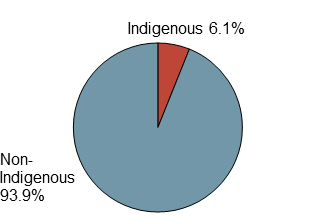 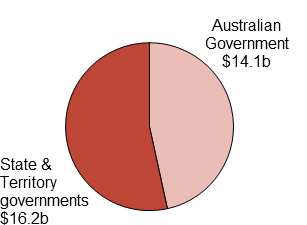 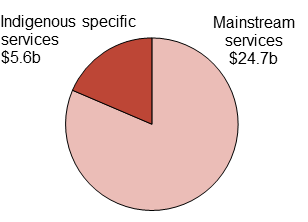 Total government direct Indigenous expenditure was estimated to be $30.3 billion, accounting for 6.1 per cent of total government direct expenditure nationally.The Australian Government accounted for $14.1  billion (47 per cent) of direct Indigenous expenditure, with the remaining $16.2 billion (53 per cent) provided by the State and Territory governments.Mainstream services accounted for $24.7  billion (81 per cent) of direct Indigenous expenditure, with the remaining $5.6 billion (19 per cent) provided through Indigenous specific (targeted) services.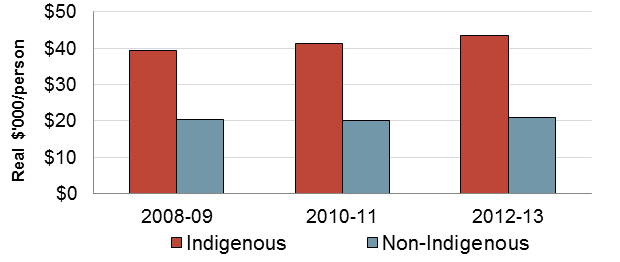 Total 
expenditureTotal 
expenditureTotal 
expenditureTotal 
expenditureExpenditure per head 
of populationdExpenditure per head 
of populationdExpenditure per head 
of populationdIndig.Non-Indig.TotalIndig. 
shareIndig.Non-Indig.Ratioe$m$m$m%$/person$/personratioEarly child development and Education and training Early child development and Education and training Early child development and Education and training Early child development and Education and training Early child development and Education and training Early child development and Education and training Early child development and Education and training Early child development and Education and training Early child development and Education and training Early childhood  335 5 730 6 065  5.5  479  255  1.88School education 3 406 39 791 43 197  7.9 4 878 1 774  2.75Tertiary education  768 20 053 20 821  3.7 1 099  894  1.23Total 4 509 65 575 70 083  6.4 6 457 2 923  2.21Healthy livesHospital services 2 805 42 190 44 995  6.2 4 016 1 881  2.14Public and community health  1 970 12 074 14 044  14.0 2 821  538  5.24Health care subsidies & support 1 516 42 364 43 880  3.5 2 170 1 888  1.15Total 6 290 96 629 102 919  6.1 9 008 4 307  2.09Economic participationLabour & employment  1 020 9 940 10 960  9.3 1 460  443  3.30Social security support 4 500 97 021 101 520  4.4 6 443 4 325  1.49Total 5 519 106 961 112 480  4.9 7 904 4 768  1.66Home environmentHousing 1 193 6 959 8 152  14.6 1 708  310  5.51Community and environment  976 15 981 16 957  5.8 1 398  712  1.96Transport & communications  737 23 753 24 490  3.0 1 055 1 059  1.00Total 2 906 46 693 49 599  5.9 4 161 2 081  2.00Safe and supportive communitiesPublic order and safety 3 399 21 698 25 097  13.5 4 868  967  5.03Community support & welfare 4 129 31 875 36 003  11.5 5 912 1 421  4.16Recreation and culture  477 8 011 8 488  5.6  683  357  1.91Total 8 004 61 584 69 589  11.5 11 463 2 745  4.18Other government expenditureGeneral govt and defence 2 774 82 250 85 024  3.3 3 972 3 666  1.08Support to industry  339 9 170 9 509  3.6  485  409  1.19Total 3 112 91 420 94 532  3.3 4 457 4 075  1.09TOTAL EXPENDITURE 30 341 468 861 499 202  6.1 43 449 20 900  2.08Total 
expenditureTotal 
expenditureTotal 
expenditureTotal 
expenditureExpenditure per head 
of populationdExpenditure per head 
of populationdExpenditure per head 
of populationdIndig.Non-Indig.TotalIndig. 
shareIndig.Non-Indig.Ratioe$m$m$m%$/person$/personratioEarly child development and Education and training Early child development and Education and training Early child development and Education and training Early child development and Education and training Early child development and Education and training Early child development and Education and training Early child development and Education and training Early child development and Education and training Early child development and Education and training Australian Government  913 18 478 19 3914.7 1 308  8241.59State & Territory governments 3 595 47 097 50 6927.1 5 149 2 0992.45Total 4 509 65 575 70 0836.4 6 457 2 9232.21Healthy lives Australian Government 2 397 43 800 46 1975.2 3 433 1 9521.76State & Territory governments 3 893 52 829 56 7226.9 5 576 2 3552.37Total 6 290 96 629 102 9196.1 9 008 4 3072.09Economic participation Australian Government 5 412 104 322 109 7344.9 7 750 4 6501.67State & Territory governments  107 2 639 2 7463.9  153  1181.30Total 5 519 106 961 112 4804.9 7 904 4 7681.66Home environmentAustralian Government  773 14 033 14 8065.2 1 108  6261.77State & Territory governments 2 133 32 660 34 7926.1 3 054 1 4562.10Total 2 906 46 693 49 5995.9 4 161 2 0812.00Safe and supportive communitiesAustralian Government 2 399 25 509 27 9088.6 3 436 1 1373.02State & Territory governments 5 605 36 075 41 68113.4 8 027 1 6084.99Total 8 004 61 584 69 58911.5 11 463 2 7454.18Other government expenditureAustralian Government 2 239 70 046 72 2853.1 3 206 3 1221.03State & Territory governments  873 21 374 22 2473.9 1 251  9531.31Total 3 112 91 420 94 5323.3 4 457 4 0751.09All direct expenditureAustralian Government 14 134 276 187 290 3214.9 20 241 12 3111.64State & Territory governments 16 207 192 674 208 8817.8 23 209 8 5892.70Total 30 341 468 861 499 2026.1 43 449 20 9002.08Total 
expenditureTotal 
expenditureTotal 
expenditureTotal 
expenditureExpenditure per head 
of populationdExpenditure per head 
of populationdExpenditure per head 
of populationdIndig.Non-Indig.TotalIndig. 
shareIndig.Non-Indig.Ratioe$m$m$m%$/person$/personratioAll direct expenditure 2008-09fAll direct expenditure 2008-09fAll direct expenditure 2008-09fAll direct expenditure 2008-09fAll direct expenditure 2008-09fAll direct expenditure 2008-09fAll direct expenditure 2008-09fAll direct expenditure 2008-09fAll direct expenditure 2008-09fAustralian Government 11 754 255 451 267 2054.4 18 285 12 1381.51State & Territory governments 13 559 174 830 188 3897.2 21 093 8 3072.54Total 25 312 430 281 455 5935.6 39 379 20 4451.93All direct expenditure 2010-11fAll direct expenditure 2010-11fAll direct expenditure 2010-11fAll direct expenditure 2010-11fAll direct expenditure 2010-11fAll direct expenditure 2010-11fAll direct expenditure 2010-11fAll direct expenditure 2010-11fAll direct expenditure 2010-11fAustralian Government 12 568 252 601 265 1694.7 18 770 11 6581.61State & Territory governments 15 141 184 705 199 8467.6 22 611 8 5252.65Total 27 709 437 305 465 0156.0 41 381 20 1832.05All direct expenditure 2012-13All direct expenditure 2012-13All direct expenditure 2012-13All direct expenditure 2012-13All direct expenditure 2012-13All direct expenditure 2012-13All direct expenditure 2012-13All direct expenditure 2012-13All direct expenditure 2012-13Australian Government 14 134 276 187 290 3214.9 20 241 12 3111.64State & Territory governments 16 207 192 674 208 8817.8 23 209 8 5892.70Total 30 341 468 861 499 2026.1 43 449 20 9002.08